This form must be reviewed on the day this meal is being prepared to ensure the correct allergens have been identified. Please state the name of the cereal(s) containing gluten* in that column.ESM05 Allergen Identification Form     ESM05 Allergen Identification Form     Menu Title/Year SUMMER 2022Menu Title/Year SUMMER 2022Menu Title/Year SUMMER 2022Menu Title/Year SUMMER 2022Menu Title/Year SUMMER 2022Menu Title/Year SUMMER 2022Menu Title/Year SUMMER 2022Menu Title/Year SUMMER 2022Menu Title/Year SUMMER 2022Menu Week/Day ONE – TUESDAYMenu Week/Day ONE – TUESDAYMenu Week/Day ONE – TUESDAYMenu Week/Day ONE – TUESDAYMenu Week/Day ONE – TUESDAYMenu Week/Day ONE – TUESDAYMenu Week/Day ONE – TUESDAYProduct brand or codeMenu Item Details Menu Item Details CeleryCrustaceaEggsFishGluten*LupinMilkMolluscsMolluscsMustardPeanutsTree NutsSesameSoyaSulphitesBurtonsChicken BreastChicken Breast---------------Country RangeBreadcrumbsBreadcrumbs----W----------BiaCouscousCouscous----W----------Country RangeFrozen Green BeansFrozen Green Beans---------------Country Range All Purpose SeasoningAll Purpose Seasoning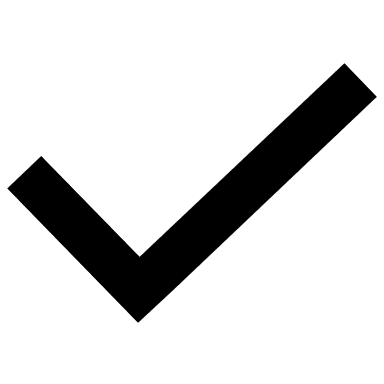 --------------Country Range Cooking & Baking Margarine Cooking & Baking Margarine ---------------Tate & LyleCaster SugarCaster Sugar---------------Country Range EggsEggs--------------Heygates Self Raising FlourSelf Raising Flour----W---------Country RangeCocoa PowderCocoa Powder---------------BirdsBirds Custard PowderBirds Custard Powder--------------FeliciaGluten Free PastaGluten Free Pasta---------------Glebe Farm Gluten Free FlourGluten Free Flour---------------OatlyOatly Vanilla CustardOatly Vanilla Custard----O----------Alpro Alpro Chocolate DesertAlpro Chocolate Desert--------------Golden AcreFat Free Mixed Fruit YogurtFat Free Mixed Fruit Yogurt--------------*Gluten Key: W=Wheat    O=Oats    B=Barley    R=Rye    S=Spelt    K=Kamut